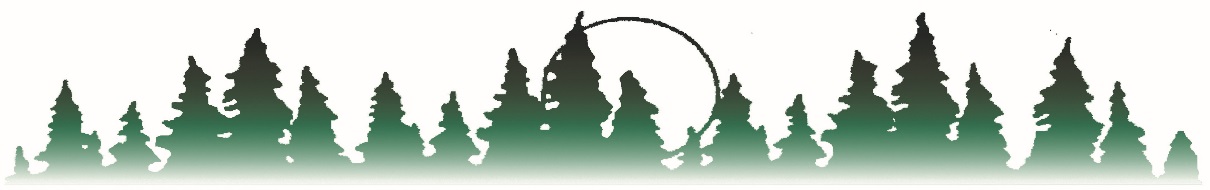 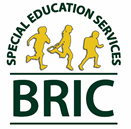 
BEMIDJI REGIONAL INTERDISTRICT COUNCILReceived        Due                		Received         Due               Received     Due               Received     Due                   Please remember to adjust this calendar due to snow days or other unplanned days off or added. Mahnomen Public School District30 School Days Hence Chartfor the 2020-2021 School Year9/7/202010/21/202010/29/202012/15/202012/23/20202/17/20212/25/20214/13/20219/8/202010/22/202010/30/202012/16/20201/4/20212/18/20212/26/20214/14/20219/9/202010/23/202011/2/202012/17/20201/5/20212/19/20213/1/20214/15/20219/10/202010/26/202011/3/202012/18/20201/6/20212/22/20203/2/20214/16/20219/11/202010/27/202011/4/202012/21/20201/7/20212/23/20213/3/20214/19/20219/14/202010/28/202011/5/202012/22/20201/8/20212/24/20213/4/20214/20/20219/15/202010/29/202011/6/202012/23/20201/11/20212/25/20213/5/20214/21/20219/16/202010/30/202011/10/20201/4/20211/12/20212/26/20213/8/20214/22/20219/17/202011/2/202011/11/20201/5/20211/13/20213/1/20213/9/20214/23/20219/18/202011/3/202011/12/20201/6/20211/14/20213/2/20213/11/20214/26/20219/21/202011/4/202011/13/20201/7/20211/15/20213/3/20213/12/20214/27/20219/22/202011/5/202011/16/20201/8/20211/19/20213/4/20213/15/20214/28/20219/23/202011/6/202011/17/20201/11/20211/20/20213/5/20213/16/20214/29/20219/24/202011/10/202011/18/20201/12/20201/21/20213/8/20213/17/20214/30/20219/25/202011/11/202011/19/20201/13/20211/22/20213/9/20213/18/20215/3/20219/28/202011/12/202011/20/20201/14/20211/26/20213/11/20213/19/20215/4/20219/29/202011/13/202011/23/20201/15/20211/27/20213/12/20213/22/20215/5/20219/30/202011/16/202011/24/20201/19/20211/28/20213/15/20213/23/20215/6/202110/1/102011/17/202011/25/20201/20/20211/29/20213/16/20213/24/20215/7/202110/2/202011/18/2020011/30/20201/21/20212/1/20213/17/20213/25/20215/10/202110/5/202011/19/202012/1/20201/22/20212/2/20213/18/20213/26/20215/11/202110/6/202011/20/202012/2/20201/26/20212/3/20213/19/20213/29/20215/12/202110/7/202011/23/202012/3/20201/27/20212/4/20213/22/20213/30/20215/13/202110/8/202011/24/202012/4/20201/28/20212/5/20213/23/20213/31/20215/14/202110/9/202011/25/202012/7/20201/29/20212/8/20213/24/20214/1/20215/17/202110/12/202011/30/202012/8/20202/1/20212/9/20213/25/20214/6/20215/18/202110/13/202012/1/202012/9/20202/2/20212/10/20213/26/20214/7/20215/19/202110/14/202012/2/202012/10/20202/3/20212/11/20213/29/20214/8/20215/20/202110/19/202012/3/202012/11/20202/4/20212/12/20213/30/20214/9/20215/21/202110/20/202012/4/202012/14/20202/5/20212/16/20213/31/20214/12/20215/24/202110/21/202012/7/202012/15/20202/8/20212/17/20214/1/20214/13/20215/25/202110/22/202012/8/202012/16/20202/9/20212/18/20214/6/20214/14/20215/26/202110/23/202012/9/202012/17/20202/10/20212/19/20214/7/20214/15/20215/27/202110/26/202012/10/202012/18/20202/11/20212/22/2024/8/20214/16/2021Next year10/27/202012/11/202012/21/20202/12/20212/23/20214/9/20214/19/2021Next year10/28/202012/14/202012/22/20202/16/20212/24/20214/12/20214/20/2021Next year